PENGARUH PELAKSANAAN PROGRAM KESEJAHTERAAN SOSIAL  ANAK  JALANAN( PKS-AJ) TERHADAP PEMENUHAN KEBUTUHAN DASAR ANAK JALANAN DI YPM KESUMA KOTA BANDUNGSKRIPSIDiajukan Untuk Memenuhi Salah Satu Syarat DalamMenempuh Ujian Sidang Sarjana Strata Satu (S1)Pada Jurusan Ilmu Kesejahteraan SosialOleh :YUVITHA RISMY FAUZIAHNRP. 122020014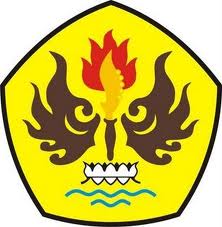 ILMU KESEJAHTERAAN SOSIALFAKULTAS ILMU SOSIAL DAN ILMU POLITIKUNIVERSITAS PASUNDANBANDUNG2016